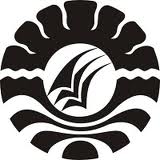   SKRIPSI PENERAPAN METODE SCAFFOLDING DALAM MENINGKATKAN HASIL BELAJAR MATEMATIKA PADA SISWA KELAS VB SD INPRES JONGAYA I KECAMATAN TAMALATE KOTA MAKASSARALIF TRIYUANA AZISAHPROGRAM STUDI PENDIDIKAN GURU SEKOLAH DASARFAKULTAS ILMU PENDIDIKANUNIVERSITAS NEGERI MAKASSAR2017PENERAPAN METODE SCAFFOLDING DALAM MENINGKATKAN HASIL BELAJAR MATEMATIKA PADA SISWA KELAS VB SD INPRESJONGAYA I KECAMATAN TAMALATE KOTA MAKASSARSKRIPSIDiajukan untuk Memenuhi Sebagian Persyaratan Guna Memperoleh Gelar Sarjana Pendidikan pada Program Studi Pendidikan Guru Sekolah DasarStrata Satu (S1) Fakultas Ilmu Pendidikan Universitas Negeri MakassarOlehALIF TRIYUANA AZISAH134 704 1035PROGRAM STUDI PENDIDIKAN GURU SEKOLAH DASARFAKULTAS ILMU PENDIDIKANUNIVERSITAS NEGERI MAKASSAR2017PERNYATAAN KEASLIAAN SKRIPSISaya yang bertanda tangan di bawah ini :Nama               : Alif Triyuana AzisahNIM                 : 1347041035Jurusan/Prodi   : Pendidikan Guru Sekolah Dasar (PGSD SI)Fakultas           : Ilmu PendidikanJudul Skripsi    : Penerapan Metode Scaffolding Dalam Meningkatkan Hasil Belajar Matematika Pada Siswa Kelas VB SD Inpres Jongaya I Kecamatan Tamalate Kota MakassarMenyatakan dengan sebenarnya bahwa skripsi yang saya tulis ini benar merupakan hasil karya sendiri dan bukan merupakan pengambilalihan tulisan atau pikiran orang lain yang saya akui sebagai hasil tulisan atau pikiran sendiri.Apabila dikemudian hari terbukti atau dapat dibuktikan bahwa skripsi ini hasil jiplakan, maka saya bersedia menerima sanksi atas perbuatan tersebut sesuai ketentuan yang berlaku.	Makassar,        Juli 2017Penulis Alif  Triyuana Azisah NIM. 134 704 1035MOTOTuntutlah ilmu dan bersabarlah (untuk ilmu) ketenangan dan kehormatan diri, dan bersikaplah rendah hati kepada orang yang mengajar kamu (HR. Ath-Thabrani)Dengan Segala Kerendahan HatiKuperuntukkan Karya iniKepada Ayahanda Takbir, Ibunda Mudrikawati, dan Saudara-saudariku Tercintayang dengan Tulus dan Ikhlas Selalu Berdoa dan MembantuBaik Moril Maupun Materil demi Keberhasilan PenulisSemoga Allah SWT Memberikan Rahmat dan KarunianyaKepada kita semua ABSTRAKAlif Triyuana Azisah, 2017. Penerapan Metode Scaffolding Dalam Meningkatkan Hasil Belajar Matematika Pada Siswa Kelas VB SD Inpres Jongaya I Kecamatan Tamalate Kota Makassar. Skripsi. Dibimbing oleh Dra. Hj. Johara Nonci., M.Si dan Dr. Erma Suryani Sahabuddin., M.Si Program Studi Pendidikan Guru Sekolah Dasar. Fakultas Ilmu Pendidikan. Universitas Negeri Makassar.Masalah dalam penelitian ini adalah nilai rata-rata hasil belajar matematika siswa SD Inpres Jongaya I Kecamatan Tamalate Kota Makassar berada di bawah nilai KKM yang telah ditetapkan sekolah. Berdasarkan latar belakang masalah tersebut, maka rumusan masalah dalam penelitian ini adalah bagaimanakah penerapan metode scaffolding dalam meningkatkan hasil belajar matematika pada siswa kelas VB SD Inpres Jongaya I Kecamatan Tamalate Kota Makassar. Adapun tujuan dalam penelitian ini adalah untuk mendeskripsikan penerapan metode scaffolding dalam meningkatkan hasil belajar matematika. Pendekatan yang digunakan adalah pendekatan kualitatif yang bersifat deskriptif. Jenis penelitian adalah penelitian tindakan kelas yang berulang atau siklus. Fokus penelitian adalah penerapan metode scaffolding, dan hasil belajar matematika. Penelitian dilaksanakan di SD Inpres Jongaya I Kecamatan Tamalate Kota Makassar. Subjek dalam penelitian ini adalah guru kelas VB dan siswa kelas VB yang berjumlah 35 orang, yang terdiri dari 20 laki-laki dan 15 perempuan. Teknik pengumpulan data adalah observasi tes dan dokumentasi. Indikator keberhasilan dilihat dari dua aspek yaitu proses dan hasil. Proses pembelajaran aktivitas guru pada siklus I berada pada kategori cukup dan siklus II meningkat menjadi kategori baik, sedangkan aktifitas belajar siswa pada sikus I dan siklus II berada kategori baik. Hasil belajar siswa siklus I mencapai kualifikasi cukup  dan pada siklus II  hasil belajar siswa meningkat mencapai kualifikasi sangat baik . Kesimpulan penelitian ini adalah dengan penerapan metode scaffolding dapat meningkat hasil belajar matematika pada siswa kelas VB SD Inpres Jongaya I Kecamatan Tamalate Kota Makassar.PRAKATAAlhamdulillahirroobil’alamin, puji syukur penulis panjatkan kehadirat Allah Subhanahu Wa ta’ala. Satu-satunya Dzat yang berhak menerimanya, dan yang mempunyai kekuatan memberikan segenap karunia pada semua hambanya, sehingga penulis dapat menyelesaikan skripsi dengan judul: Penerapan Metode Scaffolding Untuk Meningkatkan Hasil Belajar Matematika Pada Siswa Kelas VB SD Inpres Jongaya I Kecamatan Tamalate Kota Makassar.Penulisan skripsi ini merupakan salah satu syarat untuk menyelesaikan studi dan mendapat gelar Sarjana Pendidikan (S.Pd) pada Program Studi Pendidikan Guru Sekolah Dasar Fakultas Ilmu Pendidikan Universitas Negeri Makassar.		Penulis menyadari bahwa skripsi ini tidak mungkin terwujud tanpa bantuan dan bimbingan dari berbagai pihak oleh karena itu penulis menyampaikan terima kasih kepada Dra. Hj. Johara Nonci., M.Si selaku pembimbing I dan Dr. Erma Suryani Sahabuddin., M.Si selaku pembimbing II yang telah memberikan bimbingan dan arahan dengan tulus ikhlas sehingga skripsi ini dapat diselesaikan. Penulis juga menyampaikan ucapan terima kasih kepada:Prof. Dr. H. Husain Syam, M.TP. selaku Rektor Universitas Negeri Makassar yang telah memberikan peluang untuk mengikuti proses perkuliahan pada program Pendidikan Guru Sekolah Dasar Fakultas Ilmu Pendidikan Universitas Negeri Makassar.Dr. Abdullah Sinring, M.Pd. sebagai Dekan; Dr. Abdul Saman, M.Si,. Kons. sebagai PD. I; Drs. Muslimin, M.Ed sebagai PD II; Dr. Pataufi, S.Pd,. M.Si. selaku PD III dan Dr. Parwoto,. M.Pd; sebagai PD IV Fakultas Ilmu Pendidikan Universitas Negeri Makassar yang telah memberikan layananan akademik, administrasi dan kemahasiswaan selama proses pendidikan dan penyelesaian studi.     Ahmad Syawaluddin, S.Kom,. M.Pd selaku Ketua Program Studi dan                                    Muh. Irfan, S.Pd., M.Pd. selaku sekretaris Program Studi PGSD Fakultas Ilmu Pendidikan Universitas Negeri Makassar yang dengan penuh perhatian memberikan bimbingan dan memfasilitasi penulis selama proses    perkuliahan.Dra. Hj. Rosdiah Salam, M.Pd selaku ketua UPP PGSD Makassar Fakultas Ilmu Pendidikan Universitas Negeri Makassar, yang dengan penuh perhatian memberikan bimbingan dan memfasilitasi penulis selama proses perkuliahan.Dosen PGSD UPP PGSD Makassar Fakultas Ilmu Pendidikan Universitas Negeri Makassar yang telah memberikan berbagai macam ilmu pengetahuan yang tak ternilai dibangku kuliah.. Ayahanda Takbir dan Ibunda Mudrikawati (orang tua penulis) yang sangat berjasa dalam kehidupan penulis yang tidak dapat diuraikan satu persatu dan senantiasa menyertai dengan doa, membimbing, memotivasi demi kesuksesan ananda selama melaksanakan pendidikan. Saudaraku yang tercinta yang telah memberikan doa dan dukungan selama pendidikan khususnya atas bantuannya baik berupa moril maupun materil selama penyusunan skripsi ini.Erna Fitriani Pertiwi S,Pd., dan Yustika Halim S,Pd yang telah memberikan doa dan dukungan selama pendidikan khususnya atas bantuannya baik berupa moril maupun materil selama penyusunan skripsi iniKepala sekolah  Dra. Hj. Darmawati, wali kelas VB Harlina, S.Pd dan seluruh staf dewan guru SD Inpres Jongaya I kecamatan Tamalate Kota Makassar yang telah banyak membantu selama penelitian.Teman- teman seangkatan di UPP PGSD Makassar 2013 khususnya kelas M2.5 yang senantiasa memberikan dorongan dan semangat sejak awal sampai akhir pendidikan di PGSD universitas Negeri makasar. Semua pihak yang tidak dapat disebutkan satu persatu yang telah membantu penyelesaian skripsi ini.Atas bantuan dari berbagai pihak, penulis hanya dapat memanjatkan doa kehadirat Allah SWT, semoga segala bantuan yang telah diberikan mendapat pahala. Akhirnya semoga skripsi ini dapat bermanfaat bagi semua, Amin ya Robbal Alamin.Makassar,       Juli 2017      PenulisDAFTAR ISIHALAMAN SAMPUL							HALAMAN JUDUL							iPERSETUJUAN PEMBIMBING							iiPENGESAHAN SKRIPSI							iiiPERNYATAAN KEASLIAN SKRIPSI	  				                         ivMOTO										            vABSTRAK							viPRAKATA							viiDAFTAR ISI							xDAFTAR TABEL							xiiDAFTAR GAMBAR							xiiiDAFTAR LAMPIRAN								xivPENDAHULUAN Latar Belakang Masalah							1Rumusan Masalah								5Tujuan Penelitian								6Manfaat Penelitian								6II. TINJAUAN PUSTAKA, KERANGKA PIKIR DAN HIPOTESIS PENELITIANKajian Pustaka								Metode Scaffolding								8Hasil Belajar									13Matematika 									17Kerangka Pikir									19Hipotesis Penelitian								21III. METODE PENELITIANPendekatan dan Jenis Penelitian						22Fokus Penelitian								23Setting dan Subjek Penelitian							24Rancangan Penelitian								24	Teknik Pengumpulan Data 							29Teknik Analisis Data 								30Indikator Keberhasilan							30IV. HASIL PENELITIAN DAN PEMBAHASANHasil Penelitian							  	33Pembahasan									57V. KESIMPULAN DAN SARANA. Kesimpulan									62B. Saran										62DAFTAR PUSTAKA									63LAMPIRAN										65PERSURATAN PENELITIAN   						           129RIWAYAT HIDUP								           149DAFTAR TABELNomor 				Judul			  		  Halaman3.1 		Persentase Pencapaian Aktivitas Pembelajaran			313.2		Tabel Kriteria Ketuntasan Minimal Matematika 			31SD Inpres Jongaya I kecamatan Tamalate Kota Makassar3.3	Kriteria ketuntasan hasil belajar					32DAFTAR GAMBARNomor                                       Judul                                                             Halaman2.1                                              Skema Kerangka Pikir                                             203.1                                              Desain Penelitian 					25                                        DAFTAR LAMPIRANNomor                                                Judul                                                       Halaman Rencana Pelaksanaan Pembelajaran Siklus I	Pertemuan 1			65Rencana Pelaksanaan Pembelajaran Siklus I	Pertemuan 2			69Lembar Kerja Siswa Siklus I Pertemuan I					73Lembar Kerja Siswa Siklus I Pertemuan II					75Tes Hasil Belajar Siklus I							77Kunci Jawaban Tes Hasil Belajar Siklus I                                      		79        Rencana Pelaksanaan Pembelajaran Siklus II Pertemuan 1			81Rencana Pelaksanaan Pembelajaran Siklus II	 Pertemuan 2			85Lembar Kerja Siswa Siklus II	 Pertemuan I					89Lembar Kerja Siswa Siklus II Pertemuan II					91Tes Hasil Belajar Siklus II							93Kunci Jawaban Tes Hasil Belajar Siklus II					95Format Observasi Proses Pembelajaran (Aspek Guru) 		            97 Format Observasi Proses Pembelajaran (Aspek Siswa)		           103Format Observasi Proses Pembelajaran (Aspek Guru)		           109Format Observasi Proses Pembelajaran (Aspek Siswa)		           115Data Hasil Belajar Siswa Siklus I					           120Data Hasil Belajar Siswa Siklus II					           122Rekapitulasi Hasil Belajar Siswa 					           124Foto Pelaksanaan Tindakan 					           	           126